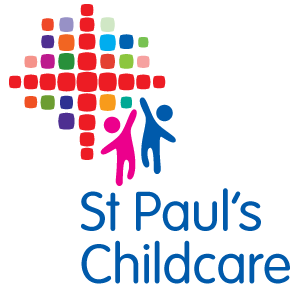 c/o  St. Paul’s Church Community Centre, Church Road, Tupsley, Hereford HR1 1RT Ofsted registration No: 2509646Charity Registered No: 1175452Childcare Finance Manger Job Specification	*Method of Assessment: AF = Application Form; I = Interview; S = Selection Method; P= PresentationDate Person Specification last reviewed   Issued January 2020All candidates will be considered on their ability to meet the requirements of the person specificationEssential criteriaMethod of Assessment*ExperiencePrevious Business Management ExperienceA sound knowledge of the financial workings of a Childcare setting or SchoolA sound knowledge of budget management and accounting techniquesA sound knowledge of a range of computer applications including financial management systems, including payrollPrevious experience of managing a payroll functionAF, ISkills and AbilitiesIncluding personal attributesAbility to work independently demonstrating initiative and pro-activityAbility to contribute to Childcare business planningAbility to act as Systems Manager for the setting if requiredAbility to develop and maintain efficient record keeping systemsAbility to work as a part of the SMTAbility to analyse and interpret complex information and make recommendationsAbility to problem solveAbility to negotiate ‘best value’ with suppliersincluding responsibility for allocation of workAbility to communicate with a range of audiences including colleagues, Trustees, officers of the County Council and suppliersAbility to identify work priorities and manage own workload to meet deadlines whilst ensuring that lower priority work is kept up to dateAbility to show sensitivity and objectivity in dealing with confidential issues.AF, IQualifications and Trainingincluding professional qualificationsDegree Qualification orBritish regulated qualification framework level 6 and above orThe Certificate of School Business Management or significant relevant experience.CIMA or AAT qualifiedAF, IFluency Duty -The ability to converse fluently and spontaneously almost effortless. Only complex subject matter may hinder a natural smooth flow of languageOther Factorse.g. ability to work shifts, physical requirements (with adaptations where appropriate), ability to drive, agility to travel around county etc.Ability to demonstrate commitment to Equal OpportunitiesWillingness to participate in further training and developmental opportunities offered by the nursery and county, to further knowledgePolice clearanceIDBS checkLine Manager Signature:Date:Line Manager Signature:Date:Line Manager Signature:Date: